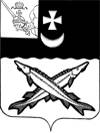 БЕЛОЗЕРСКИЙ  МУНИЦИПАЛЬНЫЙ   ОКРУГ  ВОЛОГОДСКОЙ ОБЛАСТИП О С Т А Н О В Л Е Н И ЕГЛАВЫ БЕЛОЗЕРСКОГО МУНИЦИПАЛЬНОГО ОКРУГАот 30.10.2023 №145О создании  рабочей группыпо вопросам оказания имущественной поддержки субъектам малого и среднегопредпринимательства 	В соответствии с Федеральным законом от 24.07.2007 года №209-ФЗ «О развитии малого и среднего предпринимательства в Российской Федерации», в целях оказания имущественной поддержки субъектам малого и среднего предпринимательства на территории Вологодской области и организации взаимодействия исполнительных органов власти Вологодской области  с Территориальным управлением Росимущества в Вологодской области, органами местного самоуправления, иными органами и организациями:         ПОСТАНОВЛЯЮ:Создать рабочую группу по вопросам оказания поддержки субъектам малого и среднего предпринимательства на территории Белозерского муниципального округа в составе согласно приложению 1 к настоящему постановлению.Утвердить Положение о рабочей группе по вопросам оказания поддержки субъектам малого и среднего предпринимательства на территории Белозерского муниципального округа (далее – рабочая группа) в составе согласно приложению 2 к настоящему постановлению.Постановление Главы Белозерского муниципального района №120 от 01.10.2019 признать утратившим силу.Настоящее постановление подлежит размещению на официальном сайте Белозерского муниципального округа в информационно-телекоммуникационной сети «Интернет» и вступает в силу со дня его принятия.         Глава округа:		                     			Д.А.Соловьев                                                                                          Приложение 1 к постановлению                                                               главы   округа                                                                                 от 30.10.2023 № 145Составрабочей группы по вопросам оказания поддержки субъектам малого и среднего предпринимательства на территории Белозерского муниципального округаПриложение 2 к постановлению                                                                                                                                       главы   округа                                                         от 30.10.2023 № 145                                     Положение о рабочей группе по вопросам оказания имущественной поддержки субъектам малого и среднего предпринимательства на территории  Белозерского муниципального округа1.Общие положения1.1. Настоящее Положение определяет порядок деятельности рабочей группы по вопросам оказания имущественной поддержки субъектам малого и среднего предпринимательства на территории  Белозерского муниципального округа.1.2. Рабочая группа является совещательным консультативным органом по обеспечению взаимодействия исполнительных органов власти Вологодской области с Территориальным управлением Росимущества в Вологодской области, органами местного самоуправления, иными органами и организациями.1.3. Целями деятельности рабочей группы являются:- обеспечение единого подхода к организации оказания имущественной поддержки субъектам малого и среднего предпринимательства (далее- субъекты МСП) на территории  Белозерского муниципального округа, основанного на лучших практиках реализации положений Федерального закона от 24.07.2007 года №209-ФЗ «О развитии малого и среднего предпринимательства в Российской Федерации» (далее – Закон №209-ФЗ) в целях обеспечения равного доступа субъектов МСП к мерам имущественной поддержки;- выявление источников для пополнения перечней муниципального имущества, предусмотренных ч. 4 ст.18 Закона №209-ФЗ (далее - перечни) на территории  Белозерского муниципального округа.1.4. Рабочая группа на территории  Белозерского муниципального округа работает во взаимодействии с рабочими группами по вопросам оказания имущественной поддержки, созданными в муниципальных округах Вологодской области.1.5. Рабочая группа в своей деятельности руководствуется Законом №209-ФЗ и иными федеральными законами, указами Президента Российской Федерации, постановлениями Правительства Российской Федерации, законами и иными нормативными правовыми актами Вологодской области, Белозерского муниципального округа, а также настоящим Положением.1.6. Рабочая группа осуществляет свою деятельность на принципах равноправия её членов, коллегиальности принятия решений и гласности.2. Задачи и функции рабочей группы2.1. Координация оказания имущественной поддержки субъектам МСП на территории Белозерского муниципального округа исполнительными органами власти Вологодской области, органами местного самоуправления, Территориальным управлением Росимущества в Вологодской области.2.2. Оценка эффективности мероприятий, реализуемых органами исполнительной власти Вологодской области, органами местного самоуправления, рабочими группами в муниципальных округах Вологодской области по оказанию имущественной поддержки субъектам МСП.2.3. Проведение анализа состава муниципального имущества для цели выявления  источников пополнения Перечней осуществляется на основе информации, полученной по результатам:	а) запроса сведений из реестров муниципального имущества, выписок из ЕГРН, иных документов об объектах казны и имуществе, закрепленном на праве хозяйственного ведения или оперативного управления за учреждениями, в т.ч. неиспользуемом, неэффективно используемом или используемом не по назначению, а также земельных участках, государственная собственность на которые не разграничена, выморочном имуществе (за исключением жилых помещений и предметов, срок полезного использования которых составляет менее пяти лет), бесхозяйном и ином имуществе;	б) предложений субъектов МСП, заинтересованных в получении в аренду муниципального имущества.2.4. Рассмотрение предложений, поступивших от органов исполнительной власти Вологодской области, органов местного самоуправления, представителей общественности, субъектов МСП о дополнении Перечней.2.5. Выработка рекомендаций и предложений в рамках оказания имущественной поддержки субъектам МСП на территории Белозерского муниципального округа, в т.ч. по следующим вопросам:         а) формированию и дополнению Перечней, расширению состава имущества, вовлекаемого в имущественную поддержку;	б) замене объектов, включенных в Перечни и не востребованных субъектами МСП, на другое имущество или по их иному использованию (по результатам анализа состава имущества Перечней, количества обращений субъектов МСП, итогов торгов на право заключения договоров аренды);	в) установлению льготных условий предоставления в аренду имущества, муниципальных преференций для субъектов СМП на территории Белозерского муниципального округа;	г) обеспечению информирования субъектов СМП об имущественной поддержке;	д) совершенствованию порядка учета муниципального имущества, размещения и актуализации сведений о нем в информационно-телекоммуникационной сети «Интернет».Права рабочей группыВ целях осуществления задач, предусмотренных разделом 2 настоящего Положения, рабочая группа имеет право:3.1. Рассматривать на своих заседаниях вопросы в соответствии с компетенцией рабочей группы, принимать соответствующие решения.3.2. Запрашивать информацию и материалы в соответствующих органах по вопросам, отнесенным к компетенции рабочей группы.3.3. Привлекать к работе рабочей группы представителей заинтересованных органов местного самоуправления, субъектов МСП, общественных и иных организаций, а также других специалистов.3.4. Давать рекомендации органам местного самоуправления округа по вопросам, отнесенным к компетенции рабочей группы.Порядок деятельности рабочей группыРабочая группа состоит из председателя рабочей группы, заместителя рабочей группы, секретаря рабочей группы, членов рабочей группы и экспертов рабочей группы.В заседании рабочей группы могут принимать участие приглашенные заинтересованные лица, в т.ч. представители субъектов МСП, с правом совещательного голоса.Заседания рабочей группы проводятся в очной и очно-заочной форме (в том числе посредством видео-конференц-связи) по мере необходимости, но не реже одного раза в полугодие.Повестка дня заседания рабочей группы с указанием даты, времени, места проведения заседания и материалы по вопросам повестки заседания рабочей группы секретарем рабочей группы направляются членам рабочей группы не позднее 2 рабочих дней до даты проведения заседания в письменном виде.Заседание рабочей группы проводит председатель рабочей группы или по его поручению заместитель председателя рабочей группы.Председатель рабочей группы:- организует деятельность рабочей группы;- принимает решение о времени и месте проведения заседания рабочей группы;- утверждает повестку дня заседания рабочей группы и порядок ее работы;- ведет заседание рабочей группы;- определяет порядок рассмотрения вопросов на заседании рабочей группы;- принимает решение по оперативным вопросам деятельности рабочей группы, которые возникают в ходе ее работы;- подписывает протоколы заседания рабочей группы.4.7. Секретарь рабочей группы:- осуществляет организационные мероприятия, связанные с подготовкой заседания рабочей группы;- доводит до сведения членов рабочей группы повестку  дня заседания рабочей группы;- информирует членов рабочей группы о времени и месте проведения заседания;- оформляет протоколы заседания рабочей группы;- ведет делопроизводство рабочей группы;- организует подготовку материалов к заседанию рабочей группы, а также проектов ее решений.4.8. Члены рабочей группы:- вносят предложения по повестке дня заседания рабочей группы;- участвуют в заседаниях рабочей группы и обсуждении рассматриваемых на них вопросах;- участвуют в подготовке и принятии решений рабочей группы;- представляют секретарю рабочей группы материалы по вопросам, подлежащим рассмотрению на заседании рабочей группы.4.9. Заседание рабочей группы считается правомочным, если на нем присутствует не менее 1/2 от общего числа членов рабочей группы.4.10. При отсутствии кворума рабочей группы созывается повторное заседание рабочей группы.4.11. Члены рабочей группы участвуют в ее заседаниях без права замены. В случае отсутствия члена рабочей группы на заседании он имеет право представить свое мнение по рассматриваемым вопросам в письменной форме.4.12. Члены рабочей группы имеют право выражать особое мнение по рассматриваемым на заседаниях рабочей группы вопросам, которое заносится в протокол заседания рабочей группы или приобщается к протоколу в письменной форме.4.13. При голосовании каждый член рабочей группы имеет один голос. Решения рабочей группы принимаются большинством голосов присутствующих на заседании членов рабочей группы с учетом письменных мнений, представленных в установленный срок отсутствующими членами рабочей группы, и оформляются протоколом заседания рабочей группы. В случае наличия у присутствующих на заседании членов рабочей группы особого мнения, оно прилагается к протоколу и является его неотъемлемой частью. При равном количестве голосов при голосовании решающим является голос председателя рабочей группы.4.14. По решению председателя рабочей группы заседание может быть проведено в заочной форме. При принятии решения о проведении заседания в заочной форме путем опросного голосования члены рабочей группы в обязательном порядке уведомляются секретарем рабочей группы, при этом  представляют мотивированную позицию по вопросам, вынесенным на заочное голосование, до срока, указанного в решении о проведении заседания в заочной форме.4.15. При проведении заочного голосования решение принимается большинством голосов от общего числа членов, участвующих в голосовании. При этом число членов, участвующих в заочном голосовании, должно быть не менее 2/3 от общего числа членов рабочей группы. В случае равенства голосов решающим является голос руководителя рабочей группы, при его отсутствии – заместителя руководителя рабочей группы.4.16. Решения рабочей группы носят рекомендательный характер для органов местного самоуправления округа.4.17. Протокол заседания рабочей группы оформляется секретарем рабочей группы в течение 2 рабочих дней с даты проведения заседания рабочей группы, подписывается руководителем рабочей группы.4.18. В протоколе заседания рабочей группы указываются:- дата, время и место проведения заседания рабочей группы;- номер протокола;- список членов рабочей группы, принявших участие в обсуждении вопросов, рассматриваемых на заседании рабочей группы, а также список приглашенных на заседание рабочей группы лиц;- принятое решение по каждому вопросу, рассмотренному на заседании рабочей группы;- итоги голосования по каждому вопросу, рассмотренному на заседании рабочей группы.4.19. К протоколу заседания рабочей группы должны быть приложены материалы, представленные на рассмотрение рабочей группы.Организационно-техническое обеспечение деятельности рабочей группыОрганизационно-техническое обеспечение деятельности рабочей группы осуществляет управление имущественных отношений Белозерского муниципального округа.Заключительные положенияРабочая группа действует на постоянной основе.Соловьев Д.А.                              -  Глава округа, председатель рабочей группыЛебедев А.В.- первый заместитель главы округа, заместитель председателя рабочей группыБыстрова С.А.                              - эксперт          управления имущественных                           отношений администрации Белозерского муниципального округа,         секретарь                    рабочей группыЧлены рабочей группы:Шамарина М.Н.- начальник  управления социально-экономического развития   администрации    округаШашкина С.А.- начальник управления имущественных отношений администрации Белозерского муниципального округаДанилова О.В.- заместитель начальника управления, начальник отдела имущественных отношенийХансен С.В.- заместитель главы округа, начальник финансового управления администрации округаЭксперт рабочей группы:- член районного Совета по развитию малого и среднего предпринимательства в Белозерском муниципальном округе (по согласованию) 